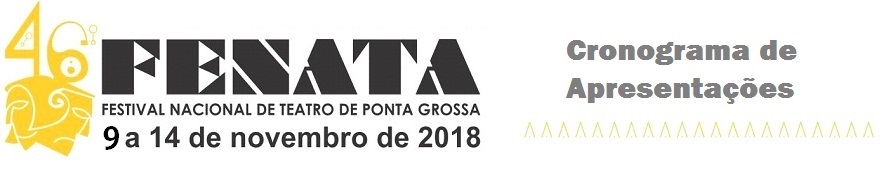 RESERVA DE ESPETÁCULOS INFANTÍS: CINE-TEATRO PAX de 10 à 14/11!INSTITUIÇÃO DE ENSINO:___________________________________________________TELEFONE:________________________RESPONSÁVEL PELAS INFORMAÇÕES:_______________________________	Este formulário deve ser preenchido e entregue na PROEX, aos cuidados de Natasha Dias, na Praça Marechal Floriano Peixoto, 129, ou para o e-mail: fenata.mostracriancas@gmail.com, até às 10 horas do dia 08/11/2018. 	Para melhor atendimento ao público, evitando superlotação e outros transtornos, usaremos os seguintes critérios: os lugares serão reservados conforme a data de entrega do formulário, respeitando idade e tamanho das crianças;fica estipulado um máximo de 120 crianças por instituição de ensino em cada espetáculo, para que todos possam assistir confortavelmente;A responsabilidade pelo transporte dos alunos até o teatro é da instituição;Para que haja uma melhor organização e acomodação dos alunos no teatro, bem como, evitar atrasos quanto ao início e término do espetáculo, os alunos deverão estar no Teatro PAX até 20 minutos antes do início, isto é 13h40min;Pelo caráter COMPETITIVO da Mostra, não será permitida a entrada após o início do espetáculo para evitar a perda de foco dos atores assim como da plateia. Pelo mesmo motivo solicitamos que os alunos não saiam antes do término do espetáculo.Não é permitido entrar com bebida e alimentos no teatro, sendo assim avisem os alunos para deixarem seus lanches já na escola. Também não é permitido filmar e fotografar durante o espetáculo, pedimos a compreensão dos professores e acompanhantes dos estudantes, que antes de se locomoverem ao teatro já deem estas prévias instruções;Caso haja alunos com necessidades especiais favor mencionar na ficha de inscrição para que possamos atender bem a todos; Solicitamos aos professores e responsáveis, a divulgação entre os alunos e pais, sobre o funcionamento do Cine-Teatro PAX no sábado dia 10/11 e domingo dia 11/11, com os espetáculos:  “Aqueles dos Amigos” e “Cordel do Cavalo e do Sabido” , para que levem seus filhos ao teatro. Também acontecerão espetáculos de RUA, gratuitos, no sábado às 10h da manhã no Calçadão e domingo às 16 horas no Parque Ambiental (em caso de chuva, verificar no site);A escola que não puder comparecer deverá avisar até um dia antes da data do espetáculo reservado, uma vez que outras escolas ficam em lista de espera e desta forma há tempo hábil para que estas possam participar do evento.Quaisquer dúvidas ligar para 3220-3494 ou 999 319 653.Escolha a seguir, qual dos espetáculos que mais se adequa ao público/faixa etária de sua escola, e um bom espetáculo para todos!MOSTRA NÃO COMPETITIVA TEATRO CAMPOS GERAISCINE-TEATRO PAX10/11 – 15h (sábado)Nome do Espetáculo: AQUELE DOS AMIGOSNome do Grupo: Grupo Núcleo Expressão TeatralCidade: Ponta Grossa/PRAutor: Kaio Gomes Bergamin, em uma livre inspiração no seriado norte-americano FRIENDSRoteiro: Kaio Gomes BergaminDireção: Kaio Gomes BergaminSinopse: Um grupo de amigos, com personalidades diferentes, e que conseguem lidar com essas diferenças fortalecendo essa relação. Piadas, brincadeiras, brigas, além de muito apoio nos momentos mais difíceis da vida. De maneira descontraída e leve, conhecemos as personagens, que embora engraçadas, encontram nos seus amigos a força para superar os espetáculos da vida. O texto da peça é uma livre inspiração no famoso seriado “Friends”.Duração do espetáculo: 45 minutosClassificação etária: Livre 11/11 – 15h (domingo)Nome do Espetáculo: CORDEL DO CAVALO E DO SABIDONome do Grupo: Cia Impacto em CenaCidade: Palmeira/PRAutor: Igor MoreiraRoteiro: Igor MoreiraDireção: Igor MoreiraSinopse: Com ambientação na literatura de cordel, a ‘Companhia Impacto em Cena’, da cidade de Palmeira (PR), apresenta a montagem “Cordel do Cavalo e do Sabido” (Duração: 60 min. / Classificação – Livre). Escrita e dirigida por Igor Moreira, baseada no cordel de Leandro Gomes (O cavalo que defecava dinheiro) a peça conta as aventuras do matuto Severino, que, ancorado num cavalo velho, engana meio mundo e faz fortuna, O enredo conta com um coronel ambicioso, dois capangas atrapalhados e sua pobre mulher, Severino segue trapaceando inclusive com o ‘diabo’.Duração do espetáculo: 60 minutos Classificação etária: Livre MOSTRA COMPETITIVA TEATRO INFANTIL/BONECOS/ANIMAÇÃOCINE-TEATRO PAX12/11 – 14h (segunda-feira)Nome do Espetáculo: A VACA LELÉ – DEIXE SEU SONHO VOARNome do Grupo: Cia Arte das ÁguasCidade: Ibiirá/SPAutor: Ronaldo CiambroniRoteiro: Cia Arte das ÁguasDireção: Fabiano AmigucciSinopse: Matilde, uma vaquinha que vivia fugindo do curral, era cheia de sonhos e curiosidades. Tinha sede de conhecer a vida e seus segredos. Ela consegue ampliar seus conhecimentos quando se torna amiga do velho espantalho, que tudo sabe e tudo vê. Matilde, a Vaca Lelé, como era chamada, tem um objetivo: conseguir asas e voar.Duração do espetáculo: 50 minutosClassificação etária: Livre13/11 – 14h (terça-feira)Nome do Espetáculo: EUFONIANome do Grupo: Cia dos PésCidade: São José do  Rio Preto/SPAutor: Cia dos PésRoteiro: Cia dos PésDireção: Linaldo TellesSinopse: O inseto que produz o som mais alto na natureza, a cigarra, protagoniza esse espetáculo recheado de música Na história o jeito que se encontra para conversar é como uma dança, os sons fazem trança na língua, querendo escapar da boca. Todo ruído ao redor é capturado e transformado em fantasia. Desse jeito o mundo se mostra para essa nova voz que busca seu tom, na imensidão de um jardimDuração do espetáculo: 50 minutosClassificação etária: Livre14/11 – 14h (quarta-feira)Nome do Espetáculo: TERESA NÃ0 SABE DORMIR – A NARRATIVA FANTÁSTICA E AFETIVA EM CURTOS ATOSNome do Grupo: Cia Paulista de ArtesCidade: Jundiaí/SPAutor: Cia Paulista de Artes e Antônio NicodemoRoteiro: Antônio NicodemoDireção: Antônio NicodemoSinopse: "Pequena narrativa fantástica e afetiva em 13 curtos atos". Dentro de uma pesquisa e aprofundamento no universo do imaginário infantil surgiu "Teresa", uma criança curiosa que vivem suas aventuras sem limites ou preconceitos.Surgiu então "Teresa não sabe dormir", um espetáculo que narra a trajetória de uma menina que não dorme, não porque não quer, não porque não consegue, simplesmente porque não sabe. "Teresa não sabe dormir" é um espetáculo com uma linguagem embebida num enredo cheio de símbolos e uma poética que se comunica diretamente com a imaginação da criança.Não podemos, e não devemos subestimar a forma que o teatro, instrumento poderoso no desenvolvimento intelectual e social chega para esses pequenos. Não podemos e não devemos subestimar a forma livre de julgamentos e cheias de possibilidades mágicas que uma criança enxerga a vida. Cada criança carrega em si um universo poético riquíssimo de imagens e essa é a nossa matéria prima. "Teresa" nos conduz a uma visita e revisita à imaginação, essa "pequena odisséia" se desdobra de forma que, o público, traça os caminhos e os porquês dentro do entendimento individual dessa poesia, numa sensação de eterna aventura.Duração do espetáculo: 59 minutos Classificação etária: LivreDATAESPETÁCULONº DE RESERVAFaixa etária/SÉRIE10/1115 horasSÁBADOAqueles dos AmigosClassificação indicativa:Grupo Núcleo Expressão TeatralPonta Grossa/PRSEM RESERVASSolicitamos divulgar entre os alunosEspetáculo Gratuito11/1115 horasDOMINGOCordel do Cavalo e do SabidoClassificação Indicativa:Cia Impacto em CenaPalmeira/PRSEM RESERVASSolicitamos divulgar entre os alunosEspetáculo Gratuito 12/1114 horasSEGUNDA-FEIRAA Vaca Lelé - Deixe Seu Sonho VoarClassificação Indicativa:Cia Arte das ÁguasIbiirá/SP13/1114 horasTERÇA-FEIRAEuforiaClassificação Indicativa:Cia dos PésSão José do  Rio Preto/SP14/1114 horasQUARTA-FEIRATereza Não Sabe Dormir - A Narrativa Fantástica e Afetiva em 13 Curtos AtosClassificação Indicativa:Cia Paulista de ArtesJundiaí/SP